Ž á d o s to uvolnění žáka/yně z vyučováníŽádám o uvolnění svého syna (své dcery) ………...……………………………….…………dne …………………… od ..……….……… do ….………….… hodin z výuky  
z důvodu ………………….……….…………………………………..………                 ……………………………………………………………………… Prohlašuji, že okamžikem odchodu dítěte z prostoru školy, přebírám veškerou právní zodpovědnost vyplývající z povinnosti dohledu nad dítětem.	……………………………	……………………………	datum	podpis zákonného zástupce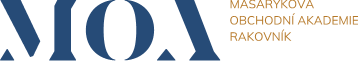 Ž á d o s to uvolnění žáka/yně z vyučováníŽádám o uvolnění svého syna (své dcery) ………...……………………………….…………….. dne …………………… od ..……….……… do ….………….… hodin z výuky  
z důvodu ………………….……….…………………………………..………                ………………………………………………………………………. Prohlašuji, že okamžikem odchodu dítěte z prostoru školy, přebírám veškerou právní zodpovědnost vyplývající z povinnosti dohledu nad dítětem.	……………………………	……………………………	datum	podpis zákonného zástupce